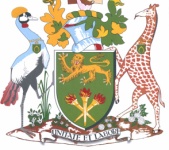                UNIVERSITY OF NAIROBIFACULTY OF HEALTH SCIENCESDEPARTMENT OF DIAGNOSTIC IMAGING AND RADIATION MEDICINE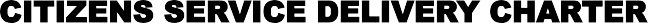 Commitment to Service Delivery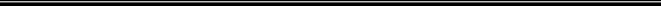 COMPLAINTS, COMPLIMENTS AND SUGGESTIONS CAN ALSO BE FORWARDED TO HEAD OF DEPARTMENT, DETAILS TO BE ACCESSED IN THE UNIVERSITY WEBSITE.CHAIRMAN, DEPARTMENT OF DIAGNOSTIC IMAGING AND RADIATION MEDICINEFACULTY OF HEALTH SCIENCES, UNIVERSITY OF NAIROBIP.O BOX 19676 – 00202 NAIROBI, KENYATEL NO. 254-020-491-5031EMAIL:dept-radiology@uonbi.ac.ke www.dirm.uonbi.ac.keCORE MANDATESERVICEREQUIREMENTSCOSTTIMELINESTEACHING AND LEARNINGAdmissionTeachingExaminationsGraduationMeet senate approved course requirementsClearance of prescribed course fees and registrationPayment of prescribed course fees and registrationClearance certificate, hire of academic gown and payment of prescribed feesNilNilNilKES 1,000Admission letter issued 1 month prior to reporting dateAs per timetables in compliance with senate approved datesSenate approve exam schedulesSeptember and December every yearSTUDENT AFFAIRSMentorship counseling and guidanceCo-curricular activitiesStudent welfare servicesAdherence to University regulations and core valuesJoining clubs, societies and professional bodies  Fully registered studentNilPrescribed student fees for professional bodiesNilMentors allocate within timelines specified in university policiesEvery calendar yearSenate approved calendarRESEARCH, INNOVATIONS AND ENTERPRISESupervision of, undergraduate, postgraduate research projects and thesesInnovationConsultancy and EnterpriseSubmission of research projects and theses by a studentAdherence to applicable laws and policiesAdherence to applicable lawsNILNilNilFeedback from supervisor should be within two weeksApproved calendar Approved calendarRESOURCE MANAGEMENTManagement of Human resourceManagement of physical facilities and infrastructureManagement of financial resourcesAdherence to statutory, regulatory and relevant policiesAdherence to statutory, regulatory and policy guidelines Adherence to statutory, regulatory and policy guidelinesNilNilNilSenate approved calendar Senate approved calendarAs per approved timelines and in conformity with policiesCOMPETITIVENESS AND IMAGECorporate brandingEngagement with industryMaintain competitivenessAdherence to applicable laws and policies.Adherence to applicable laws and policiesAdhere to applicable laws and policiesNilNilNilApproved calendarApproved calendar Approved calendarGOVERNANCE, LEADERSHIP AND CULTUREForster good corporate governance and leadershipEntrench positive institutional cultureAdherence to statutory, regulatory and policy guidelinesAdherence to statutory, regulatory and policy guidelinesNilNilApproved calendarAs per approved timelines and in conformity with policies and core values